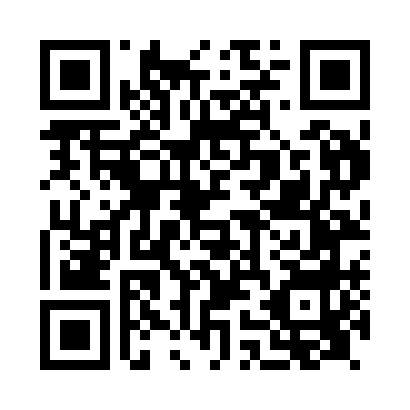 Prayer times for Sandhurst, Berkshire, UKMon 1 Jul 2024 - Wed 31 Jul 2024High Latitude Method: Angle Based RulePrayer Calculation Method: Islamic Society of North AmericaAsar Calculation Method: HanafiPrayer times provided by https://www.salahtimes.comDateDayFajrSunriseDhuhrAsrMaghribIsha1Mon2:594:521:076:439:2311:152Tue3:004:521:076:439:2211:153Wed3:004:531:086:439:2211:154Thu3:014:541:086:439:2111:145Fri3:014:551:086:429:2111:146Sat3:024:561:086:429:2011:147Sun3:024:561:086:429:2011:148Mon3:034:571:086:429:1911:149Tue3:034:581:096:419:1811:1310Wed3:044:591:096:419:1711:1311Thu3:055:011:096:419:1711:1312Fri3:055:021:096:409:1611:1213Sat3:065:031:096:409:1511:1214Sun3:065:041:096:399:1411:1115Mon3:075:051:096:399:1311:1116Tue3:085:061:096:389:1211:1017Wed3:085:071:096:389:1111:1018Thu3:095:091:106:379:1011:0919Fri3:105:101:106:379:0911:0920Sat3:105:111:106:369:0711:0821Sun3:115:131:106:359:0611:0822Mon3:125:141:106:349:0511:0723Tue3:125:151:106:349:0311:0624Wed3:135:171:106:339:0211:0625Thu3:145:181:106:329:0111:0526Fri3:145:201:106:318:5911:0427Sat3:155:211:106:318:5811:0428Sun3:165:221:106:308:5611:0329Mon3:175:241:106:298:5511:0230Tue3:175:251:106:288:5311:0131Wed3:195:271:106:278:5210:59